
EFH 2020-2021 Calendar 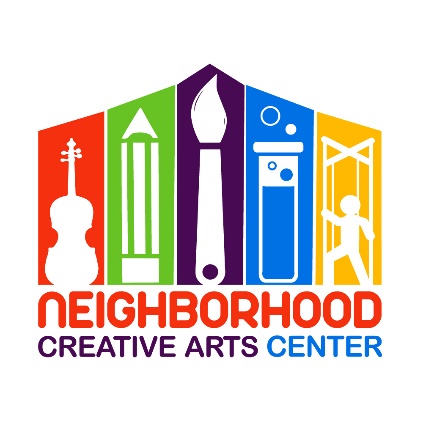 Term 1:September 14, 2020 - January 29, 2020Holidays:November 23-27: Thanksgiving BreakDecember 14 - January 3: Winter BreakOctober 12: Columbus DayJanuary 18: MLK, Jr. DayTerm 2:February 1, 2021 - June 4, 2021Holidays:March 27 - April 11: Spring BreakFebruary 15: President’s DayMay 31: Memorial Day